Projektové dny 2019/2020Quilling - papírový filigránJana PaulusováVysvětlení:Quilling nebo také papírový filigrán je výtvarná technika využívající proužků papíru, které jsou stáčeny a formovány do požadovaného tvaru. Ve výsledku může díky správné kompozici jednotlivých tvarů vzniknout krásný a originální obrazec či dekorace.Cíl:Při troše trpělivosti, jemnosti a preciznosti vykouzlíme z papíru například:drobné okvětní plátky i zahradu plnou květůkytici pro každou příležitostozdobu na blahopřánívytvarovat prostíráníšperkyjemné vánoční i zimní dekoracepřívěsky na dárkyvánoční, velikonoční či valentýnská přáníčka, ozdoby a obrázkya cokoli dle vlastní fantazie nebo předlohyPomůcky a materiál na quilling:různobarevné papíryskartovačka nebo koupené hotové proužkyšpejle nebo speciální quillingové peronůžkylepidlo s tenkým aplikátorem – např. Herkules, dobře zaschne a není vidětpinzetaPozn.: Co si kdo pořídí, dohodneme až po přihlášení na projekt.Ukázky: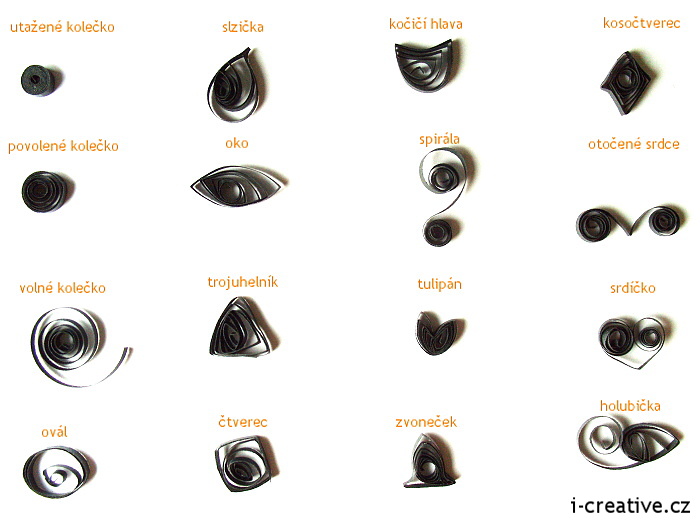 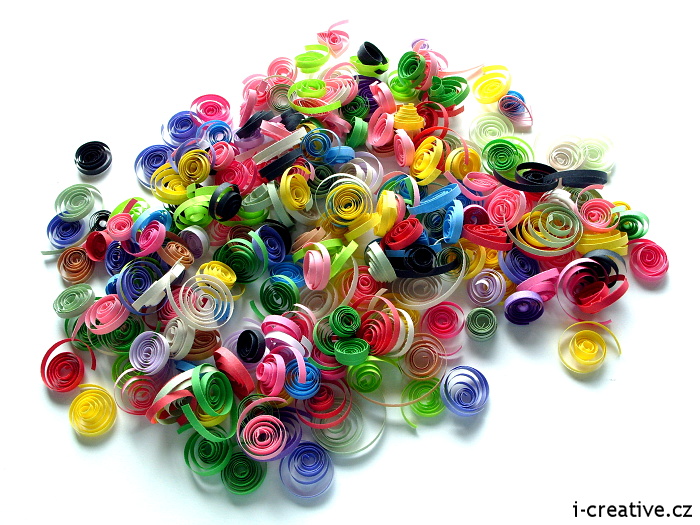 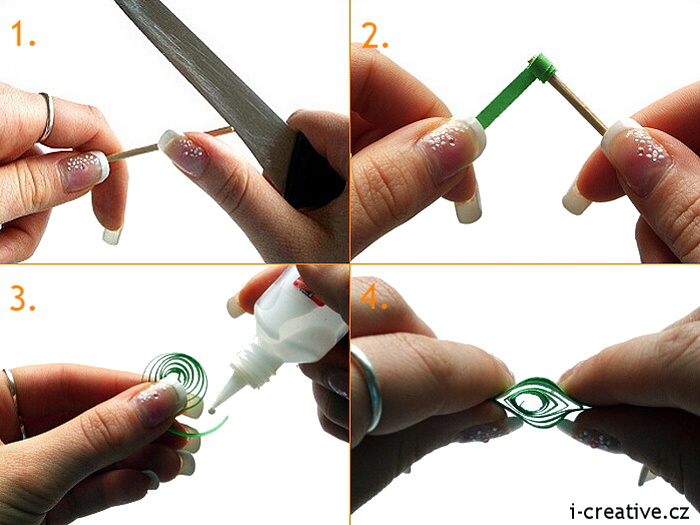 